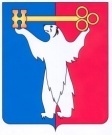 АДМИНИСТРАЦИЯ ГОРОДА НОРИЛЬСКАКРАСНОЯРСКОГО КРАЯРАСПОРЯЖЕНИЕО внесении изменений в распоряжение Администрации города Норильска от 24.06.2021 № 3045В связи с невозможностью внесения сведений о признании многоквартирного дома № 14, расположенного на улице Богдана Хмельницкого города Норильска Красноярского края, аварийным и подлежащим сносу в государственную информационную систему жилищно-коммунального хозяйства,1. Внести в распоряжение Администрации города Норильска от 24.06.2021            № 3045 «О признании многоквартирного дома аварийным и подлежащим сносу» (далее - Распоряжение) следующие изменения:1.1. Исключить пункт 4.2 Распоряжения. 2. Опубликовать настоящее распоряжение в газете «Заполярная правда» и разметить его на официальном сайте муниципального образования города Норильск.Глава города Норильска							             Д.В. Карасев									_09.07.2021          г. Норильск                                № 3339________